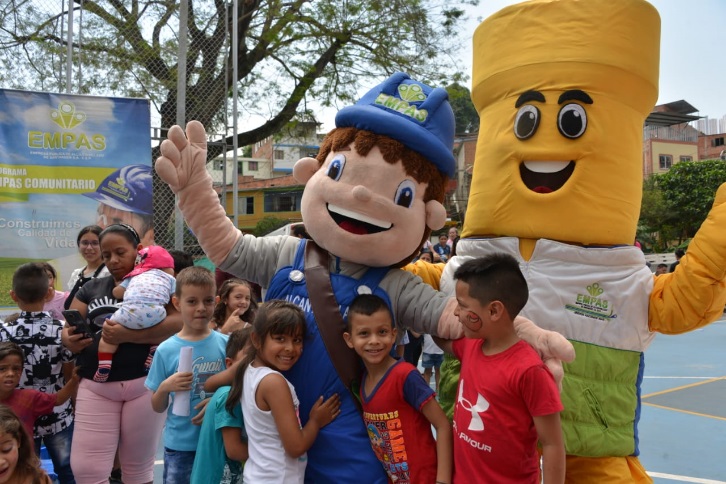                                                                                                Foto /EMPAS EMPAS COMUNITARIO LLEGÓ A GIRÓN Y AL NORTE DE BUCARAMANGACerca de 600 habitantes de los barrios Quintas de Santa Ana, Malpaso, Guaduales, Hoyo 1, Acacios, Marianela, Ciudad Metropolitana, Kenedy, Paisajes del Norte, Villa María y Villa Rosa, llegaron al encuentro con el Programa EMPAS Comunitario, y vivieron la experiencia de tener cerca a sus hogares personal de la Empresa Pública de Alcantarillado de Santander dispuestos a resolver todo tipo de inquietudes, así como también a suministrar información importante sobre el cuidado del medio ambiente.A su vez, cerca de 450 niños acompañaron a sus padres a la cita y aprovecharon el tiempo para disfrutar de las jornadas de esparcimiento.Empas Comunitario seguirá llegando a todos los barrios de Bucaramanga, Floridablanca y Girón. Oficina Asesora de Comunicaciones  EMPAS                   Correo:  empascomunicaciones@gmail.com – comunicaciones@empas.gov.coTel: 6059370 ext 109 – 110 -171